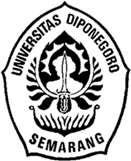 POLA ASUH TOKOH AYAH TERHADAP KEPRIBADIAN ANAK DALAM FILM SOSHITE CHICHI NI NARU KARYA HIROKAZU KOREEDA(Kajian Psikologi Sastra)是枝裕和の映画『そして父になる』における父親の子育てスタイルが子供の性格に影響を与えるSKRIPSIDiajukan untuk Menempuh Ujian Sarjana Program S1 Humaniora dalam Bahasa dan Kebudayaan Jepang Fakultas Ilmu Budaya Universitas DiponegoroOleh :Puri NoveritaNIM 13020217140009PROGRAM STUDI S-1 BAHASA DAN KEBUDAYAAN JEPANG FAKULTAS ILMU BUDAYA  UNIVERSITAS DIPONEGORO SEMARANG 2023POLA ASUH TOKOH AYAH TERHADAP KEPRIBADIAN ANAK DALAM FILM SOSHITE CHICHI NI NARU KARYA HIROKAZU KOREEDA (Kajian Psikologi Sastra)是枝裕和の映画『そして父になる』における父親の子育てスタイルが子供の性格に影響を与えるSKRIPSIDiajukan untuk Menempuh Ujian Sarjana Program S1 Humaniora dalam Bahasa dan Kebudayaan Jepang Fakultas Ilmu Budaya Universitas DiponegoroOleh :Puri NoveritaNIM 13020217140009PROGRAM STUDI S-1 BAHASA DAN KEBUDAYAAN JEPANG FAKULTAS ILMU BUDAYA  UNIVERSITAS DIPONEGORO SEMARANG 2023HALAMAN PERNYATAAN Dengan sebenar-benarnya, penulis menyatakan bahwa skripsi ini disusun tanpa mengambil hasil penelitian, baik untuk memperoleh suatu gelar diploma, sarjana, maupun magister yang sudah ada di universitas lain maupun hasil penelitian lainnya. Penulis juga menyatakan bahwa skripsi ini tidak mengambil bahan dari publikasi atau tulisan orang lain kecuali yang sudah disebutkan dalam rujukan. Penulis bersedia menerima sanksi dari pihak yang mempunyai hak jika terbukti melakukan plagiasi. Semarang, 12 Juli 2023Penulis,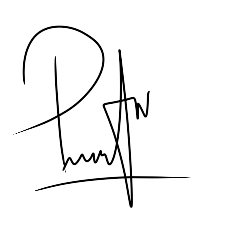 Puri NoveritaHALAMAN PERSETUJUANSkripsi dengan judul Pola Asuh Tokoh Ayah terhadap Kepribadian Anak dalam Film Soshite Chichi ni Naru Karya Hirokazu Koreeda; Kajian Psikologi Sastra ini telah disetujui oleh dosen pembimbing untuk diajukan kepada tim penguji skripsi pada 12 Juli 2023. Disetujui oleh:Dosen Pembimbing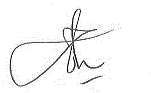 Zaki Ainul Fadli, S.S., M.Hum.NPPU H.7.197806162018071001HALAMAN PENGESAHAN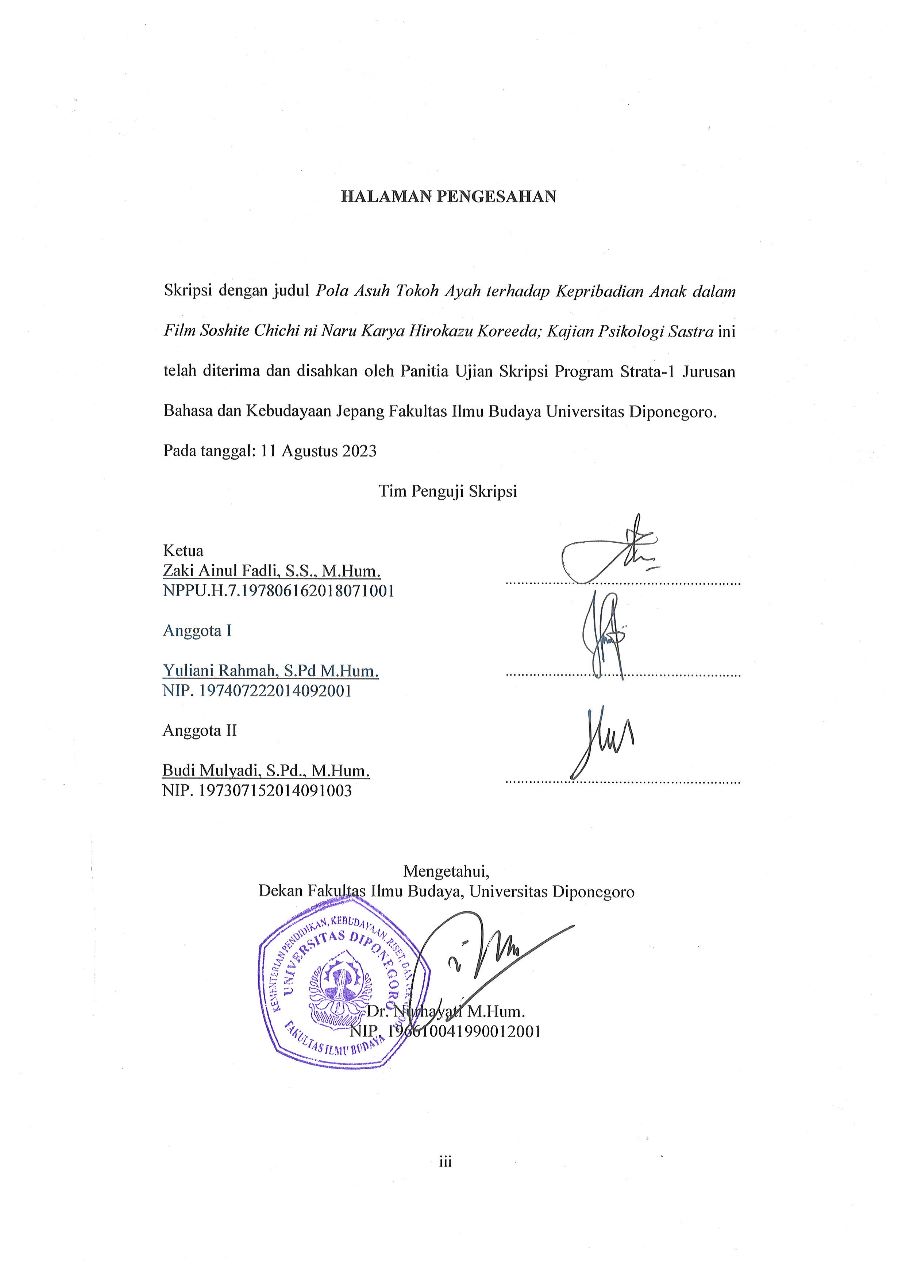 Skripsi dengan judul Pola Asuh Tokoh Ayah terhadap Kepribadian Anak dalam Film Soshite Chichi ni Naru Karya Hirokazu Koreeda; Kajian Psikologi Sastra ini telah diterima dan disahkan oleh Panitia Ujian Skripsi Program Strata-1 Jurusan Bahasa dan Kebudayaan Jepang Fakultas Ilmu Budaya Universitas Diponegoro. Pada tanggal: 11 Agustus 2023Tim Penguji SkripsiKetuaZaki Ainul Fadli, S.S., M.Hum.NPPU.H.7.197806162018071001Anggota IYuliani Rahmah, S.Pd M.Hum. NIP. 197407222014092001Anggota IIBudi Mulyadi, S.Pd., M.Hum.NIP. 197307152014091003Mengetahui,Dekan Fakultas Ilmu Budaya, Universitas DiponegoroDr. Nurhayati M.Hum.NIP. 196610041990012001MOTTO “Bersabarlah”PERSEMBAHANPuji syukur kepada Allah SWT karena dengan kehendak dan petunjuk-Nya penulis dapat menyelesaikan skripsi ini dengan baik. Skripsi ini dipersembahkan untuk orang tua dan adik-adik penulis yang selalu mendukung dan memberi semangat ketika di masa-masa sulit. Serta kepada diri sendiri yang telah terus berusaha dan bertahan untuk tidak menyerah hingga pada akhirnya dapat menyelesaikan skripsi ini dengan baik.KATA PENGANTARPuji dan syukur penulis panjatkan kehadirat Tuhan Yang Maha Esa atas rahmat-Nya, sehingga penulis dapat menyelesaikan skripsi ini dengan baik yang berjudul “Pola Asuh Tokoh Ayah terhadap Kepribadian Anak dalam Film Soshite Chichi ni Naru Karya Hirokazu Koreeda; Kajian Psikologi Sastra” yang ditulis sebagai syarat untuk memperoleh gelar sarjana pada Program Studi S-1 Bahasa dan Kebudayaan Jepang Fakultas Ilmu Budaya Universitas Diponegoro. Oleh karena itu, penulis ingin berterima kasih kepada seluruh pihak yang telah membantu penulisan, yaitu kepada: Dr. Nurhayati, M.Hum., selaku Dekan Fakultas Ilmu Budaya Universitas Diponegoro.Zaki Ainul Fadli, S.S., M.Hum., selaku Ketua Program Studi S-1 Bahasa dan Kebudayaan Jepang Universitas Diponegoro sekaligus dosen pembimbing skripsi. Terimakasih atas waktu, bimbingan, motivasi, dan kesabaran yang selalu diberikan kepada penulis sehingga skripsi ini dapat terselesaikan dengan baik.Yuliani Rahmah, S.Pd, M.Hum, selaku dosen wali penulis selama perkuliahan. Terima kasih atas waktu, bimbingan, doa, serta nasihat yang selalu diberikan kepada penulis.Seluruh Dosen dan Staf Program Studi S-1 Bahasa dan Kebudayaan Jepang, Fakultas Ilmu Budaya, Universitas Diponegoro. Orang tua penulis, Papah dan Ibu yang selalu mendukung, mendoakan, dan menyemangati penulis untuk tidak menyerah dalam menyelesaikan skripsi ini. Adik-adik penulis, Yudha dan Anisa yang selalu mendukung dan menyemangati penulis untuk menyelesaikan skripsi ini.Teman-teman seperjuangan skripsi, Iren, Shaski, Anggi, dan Bintang yang selalu mendukung, menemani dalam suka duka, dan memberi banyak masukan dalam proses penulisan skripsi ini hingga akhirnya dapat terselesaikan dengan baik.Teman-teman Mabora, Kayla, Shafa, Romi, Shaski, Arash, Kevin, Laras, Jaja, dan Iffa yang selalu memberikan semangat dan masukan dalam menyelesaikan skripsi ini.Teman-teman penulis, Nabila, Anggita, dan Retno yang selalu memberikan dukungan dan menyemangati penulis untuk menyelesaikan masa studi.Teman-teman member Secret Number, Soodam, Dita, Lea, Jinny, Zuu, Minji, dan Denise yang selalu menemani, memberikan semangat dan inspirasi pada penulis untuk tidak menyerah.Willy, Moki, Noki, Luvie, dan Linda yang selalu menemani penulis dalam proses pengerjaan skripsi ini.Teman-teman fashion designer, Zuhair Murad, Ellie Saab, Lisa Ju, Tony Ward, dll yang memberikan penulis semangat dan inspirasi untuk terus melangkah mewujudkan mimpi.Serta Park Bo Gum, Ji Chang Wook, Nam Dareum, Yang Yang, dan Gongjun yang selalu menemani dan memberikan semangat pada penulis dengan karya-karyanya.       Penulis menyadari bahwa dalam penulisan skripsi ini masih jauh dari kesempurnaan dan terdapat kekurangan. Oleh karena itu, penulis mengharapkan saran dan kritik untuk kedepannya. Semoga penelitian ini akan memberikan wawasan yang bermanfaat untuk kita semua.Semarang, 12 Juli 2023Penulis,Puri NoveritaDAFTAR ISIDAFTAR GAMBARGambar 4.1 Apartemen Keluarga Ryota	29Gambar 4.2 Rumah Keluarga Yudai	29Gambar 4.3 Rumah Sakit Maebashi	30Gambar 4.4 Ruang Sidang Pengadilan	31Gambar 4.5 Stasiun	31Gambar 4.6 Jalan	32Gambar 4.7 Pertemuan terakhir sebelum bertukar ke keluarga kandung	35Gambar 4.8 Ryusei kabur dari apartemen	35Gambar 4.9 Pertemuan kembali kedua keluarga	36Gambar 4.10 Bulan November	37Gambar 4.11 Bulan Agustus	37Gambar 4.12 Ryota Nonomiya	38Gambar 4.13 Ryota dan Yudai berbincang	39Gambar 4.14 Ryota menyuruh Keita berlatih piano	40Gambar 4.15 Ryota keras kepala ingin memiliki hak asuh kedua anak	41Gambar 4.16 Keita Nonomiya	42Gambar 4.17 Keita pendiam dan tertutup	43Gambar 4.18 Yudai Saiki	44Gambar 4.19 Yudai dan anak-anaknya bermain bersama	44Gambar 4.20 Yudai makan dengan tergesa-gesa	45Gambar 4.21 Yudai takut pada istrinya	46Gambar 4.22 Ryusei Saiki	46Gambar 4.23 Ryusei bermain bersama Yudai ayahnya	47Gambar 4.24 Ryusei nakal mengganggu rapat orang tua	47Gambar 4.25 Ryusei berlarian di kamar mandi	48Gambar 4.26 Ryusei berontak memainkan piano secara asal	48Gambar 4.27 Ryusei kabur dari apartemen Ryota	49Gambar 4.28 Perawat Miyazaki	50Gambar 4.29 Keita kecewa dan marah pada Ryota	56Gambar 4.30 Ryota menyuruh Keita berlatih piano	58Gambar 4.31 Ryota dan keluarganya menonton pertunjukkan piano	59Gambar 4.32 Ryusei membaca peraturan saat tinggal dengan Ryota	61Gambar 4.33 Ryota memarahi Ryusei	62Gambar 4.34 Ryusei memainkan piano secara asal	63Gambar 4.35 Ryusei berlari-larian setelah mandi	65Gambar 4.36 Ryusei bermain layang-layang	65Gambar 4.37 Ryusei bermain dengan Yudai	67Gambar 4.38 Yudai dan Ryusei bermain layang-layang	67Gambar 4.39 Keita bermain air dengan Yudai	68Gambar 4.40 Yudai dan Keita bermain kejar-kejaran	68Gambar 4.41 Yudai dan Keita bermain mobil-mobilan	68Gambar 4.42 Kedua keluarga bertemu menjemput anak mereka	69Gambar 4.43 Keita mendengar orang tuanya berdebat	71Gambar 4.44 Keita menuruti ayahnya untuk berlatih piano	71Gambar 4.45 Keita kabur menghindari Ryota	73Gambar 4.46 Keita mulai ceria sejak tinggal bersama Yudai	74Gambar 4.47 Keita menjadi ceria	74Gambar 4.48 Keita menjadi emosional	77Gambar 4.49 Ryusei tampak ceria	78Gambar 4.50 Ryusei ceria dan penuh semangat bermain kejar-kejaran	78Gambar 4.51 Ryusei berlari-larian di lorong	79Gambar 4.52 Ryusei menjadi pemurung	81Gambar 4.53 Ryusei mandi sendiri menuruti Ryota	82Gambar 4.54 Ryusei membuat kebisingan seisi rumah	82 Gambar 4.55 Ryusei kabur dari apartemen Ryota	82INTISARINoverita, Puri. 2023. “Pola Asuh Tokoh Ayah terhadap Kepribadian Anak dalam Film Soshite Chichi ni Naru Karya Hirokazu Koreeda; Kajian Psikologi Sastra”. Skripsi, Bahasa dan Kebudayaan Jepang, Fakultas Ilmu Budaya, Universitas Diponegoro, Semarang. Dosen Pembimbing Zaki Ainul Fadli, S.S., M.Hum.Penelitian ini menggunakan objek material berupa film Soshite Chichi ni Naru. Tujuan penelitian ini untuk menjelaskan unsur naratif film, jenis pola asuh yang diterapkan oleh tokoh Ryota dan Yudai, serta pola asuh ayah terhadap kepribadian anak dalam film Soshite Chichi ni Naru. Penelitian ini menggunakan teori struktur naratif oleh Pratista, teori pola asuh oleh Baumrind, dan teori kepribadian oleh Littauer.	Hasil penelitian ini mengungkapkan bahwa pola asuh yang diterapkan oleh tokoh Ryota adalah pola asuh otoriter dan tokoh Yudai menerapkan pola asuh permisif. Kepribadian Keita dari pola asuh otoriter yang diterapkan oleh Ryota ayah asuhnya selama enam tahun adalah kepribadian plegmatis, sedangkan dari pola asuh permisif yang diterapkan oleh Yudai ayah kandungnya selama beberapa bulan menjadikan Keita memiliki kepribadian sanguinis.  Selanjutnya kepribadian Ryusei dari pola asuh permisif yang diterapkan Yudai ayah asuhnya selama enam tahun adalah kepribadian sanguinis dan ketika Ryusei diasuh oleh Ryota ayah kandungnya dengan pola asuh otoriter menjadikan Ryusei memiliki kepribadian yang mulai mirip dengan kepribadian plegmatis. Kata Kunci: pola asuh; kepribadian anak; Soshite Chichi ni Naru	ABSTRACT Noverita, Puri. 2023. “Parenting Style of Father Characters on Children's Personality in the Movie Soshite Chichi ni Naru by Hirokazu Koreeda; Psychology Studies of Literature”. Undergraduate Thesis, Japanese Language and Culture, Faculty of Humanities, Diponegoro University, Semarang. Advisor: Zaki Ainul Fadli, S.S., M.Hum.	This research used movie Soshite Chichi ni Naru as a material object. The purpose of the research are to explain the narrative structure, kind of father’s parenting style of Ryota and Yudai, and to describe children personalities from their father's parenting style. This research uses theory of narrative structure by Himawan Pratista, parenting style theory by Baumrind, and personality theory by Littauer.	The result of this research reveals that Ryota adopted authoritarian style, meanwhile Yudai adopted permissive style. Keita's personality from authoritarian parenting that applied by Ryota his foster father for six years is a plegmatic personality, while from permissive parenting applied by Yudai his biological father for several months makes Keita have a sanguinis personality. Furthermore, Ryusei's personality from the permissive parenting that applied by Yudai his foster father for six years is a Sanguinis personality and when Ryusei is raised by Ryota his biological father with authoritarian parenting makes Ryusei have a personality that starts to resemble a plegmatic personality.Keywords: parenting style; personalities; Soshite Chichi ni Naru